Как готовить домашние задания? 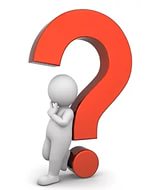 1. Активно работай на уроке: внимательно слушай и отвечай на вопросы
2. Если что - то непонятно, не стесняйся задать вопрос
3. Внимательно и подробно записывай задания по каждому предмету
4. Учись пользоваться справочниками и словарями, чтобы уметь выяснить значение незнакомых слов и выражений 5. Трудный материал урока повтори в тот же день дома, чтобы сразу закрепить его и запомнить 6. Выполняя домашнее задание, не просто думай над тем, что надо сделать, а еще и решай, с помощью каких средств и приемов этого можно добиться 7. Не стесняйся обращаться за помощью к взрослым и одноклассникам 8. Перед выполнением домашней работы убедись, что в дневнике записаны все задания 9. Реши для себя, в какой последовательности лучше выполнять задания и сколько времени понадобится на каждое из них.10. На письменном столе должно лежать только то, что необходимо для выполнения одного задания После его завершения убери со стола уже использованные материалы и выложи те учебные принадлежности, которые необходимы для выполнения задания по следующему предмету 11. В процессе приготовления домашнего задания делай небольшие перерывы 12. Изучая заданный материал, сначала его надо понять, а уже потом – запомнить 13. Перед выполнением письменной работы выучи все правила, которые тебе могут пригодиться 14. Читая учебник, задавай себе вопросы по тексту 15. Узнавая новые понятия и явления, связывай их по смыслу с уже известными ранее16. Большое задание необходимо разбивать на части и работать над каждой из них в отдельности17. Готовиться к сочинениям и докладам следует заранее, равномерно распределяя нагрузку, а не оставляя такую ответственную работу на последний день 18. Необходимо уметь пользоваться картами и схемами и использовать их при подготовке устных уроков 19. Составляй план устного ответа и проверяй себя 